Технологическая карта урокаЭтапы урокаЗадачи этапаДеятельность учителяДеятельность ученикаУУДВремя1.Оргмомент. Самоопределение к учебной деятельностиСоздать благоприятныйпсихологическийнастрой на работуПриветствие, мобилизация внимания учащегося.Вопрос: как справился с домашним заданием? В чем были затруднения?Включается в деловой ритм урока,«Сигнализируют» карточками: красный кружок – выполнил легко самостоятельно, зеленый – выполнил самостоятельно с небольшими затруднениями, синий – испытывал затруднения, выполнил с помощью, желтый – не смог выполнить.Личностные: понимает значение знаний для человека; имеют желание учиться; проявляют интерес к предмету.Регулятивные. умение  действовать по плану; контролировать процесс и результаты своей деятельности. Коммуникативные: Умеет способность с помощью вопросов добывать недостающую информацию22.Актуализация знаний (устная работа)Актуализация опорных знаний и способов деятельностиОрганизует устную работу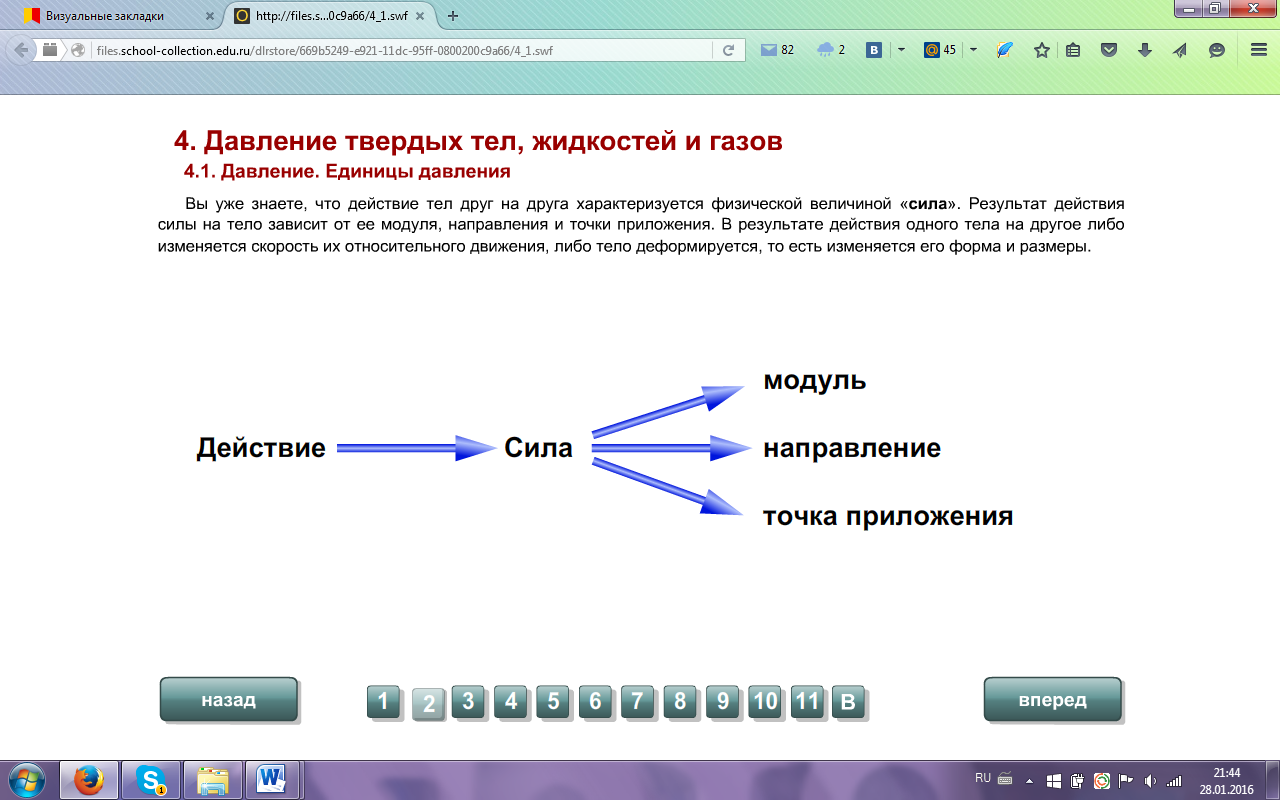 1)Что такое сила?2)От чего зависит результаты действия силы?3)Что называют весом тела?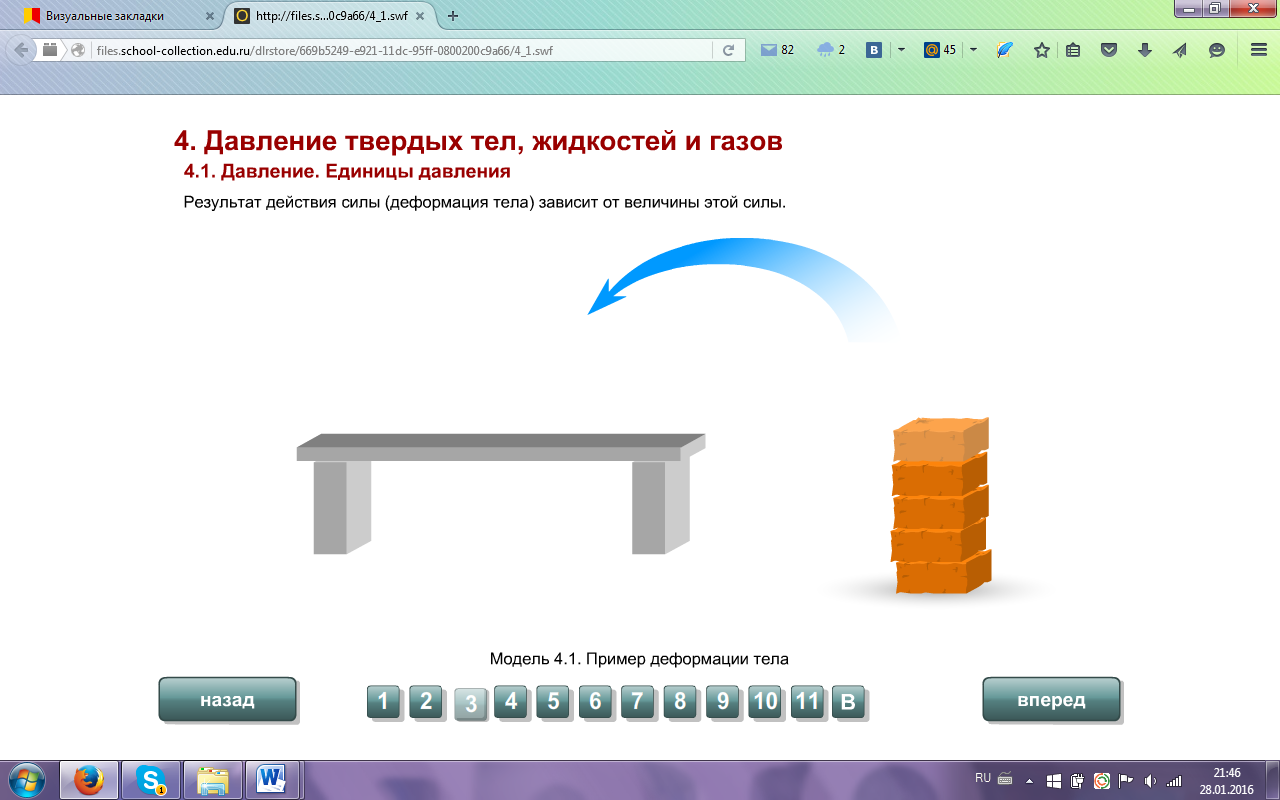 Отвечает на вопросыРегулятивные: демонстрирует готовность к уроку.Коммукативные: выражение своих мыслей, аргументация своего мнения.Познавательные: осознанное построение речевого высказывания, подведение под понятие.53. Актуализация и фиксирование индивидуального затруднения в пробном учебном действии Актуализация опорных знаний и способов деятельностиПредлагает задачу: Пример: по рыхлому снегу человек в валенках идет с трудом, а на лыжах идет не проваливаясь. Почему? Ведь человек действует на снег в обоих случаях  с одной и той силой, равный своему весу.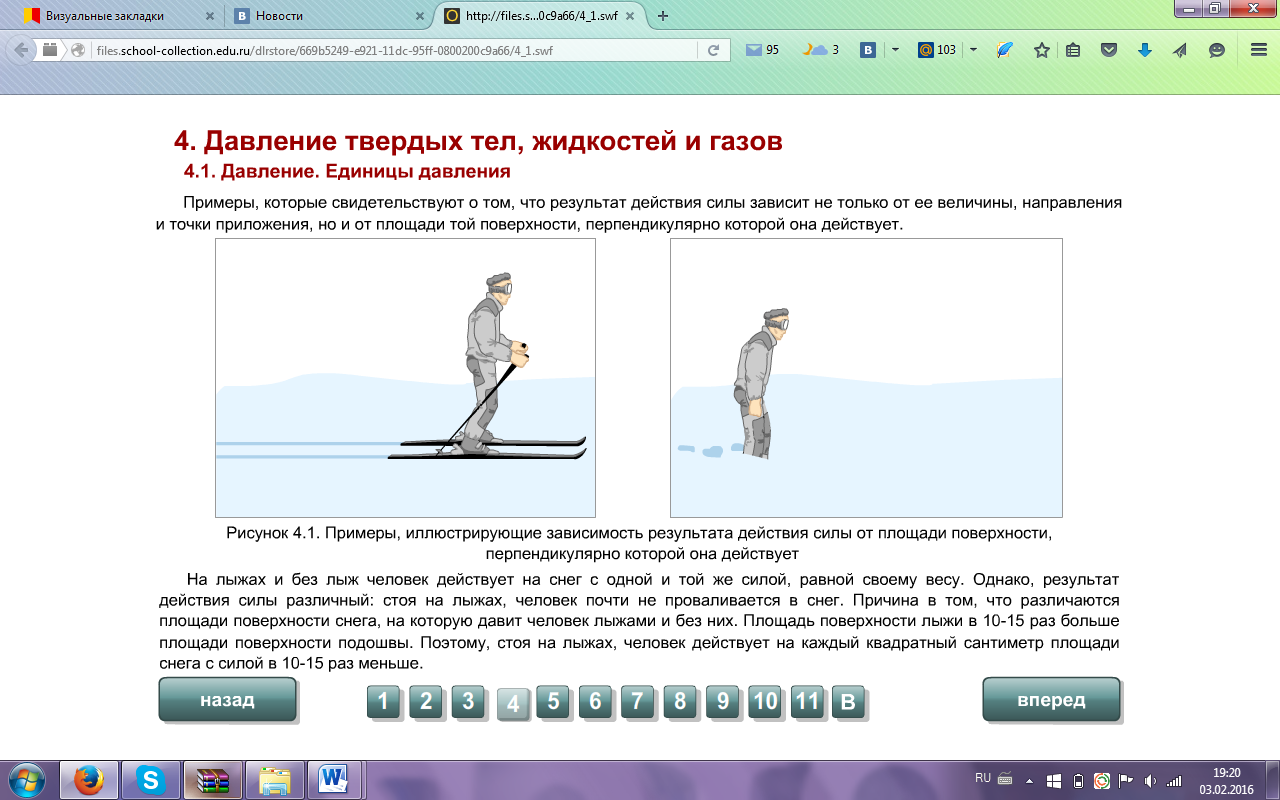 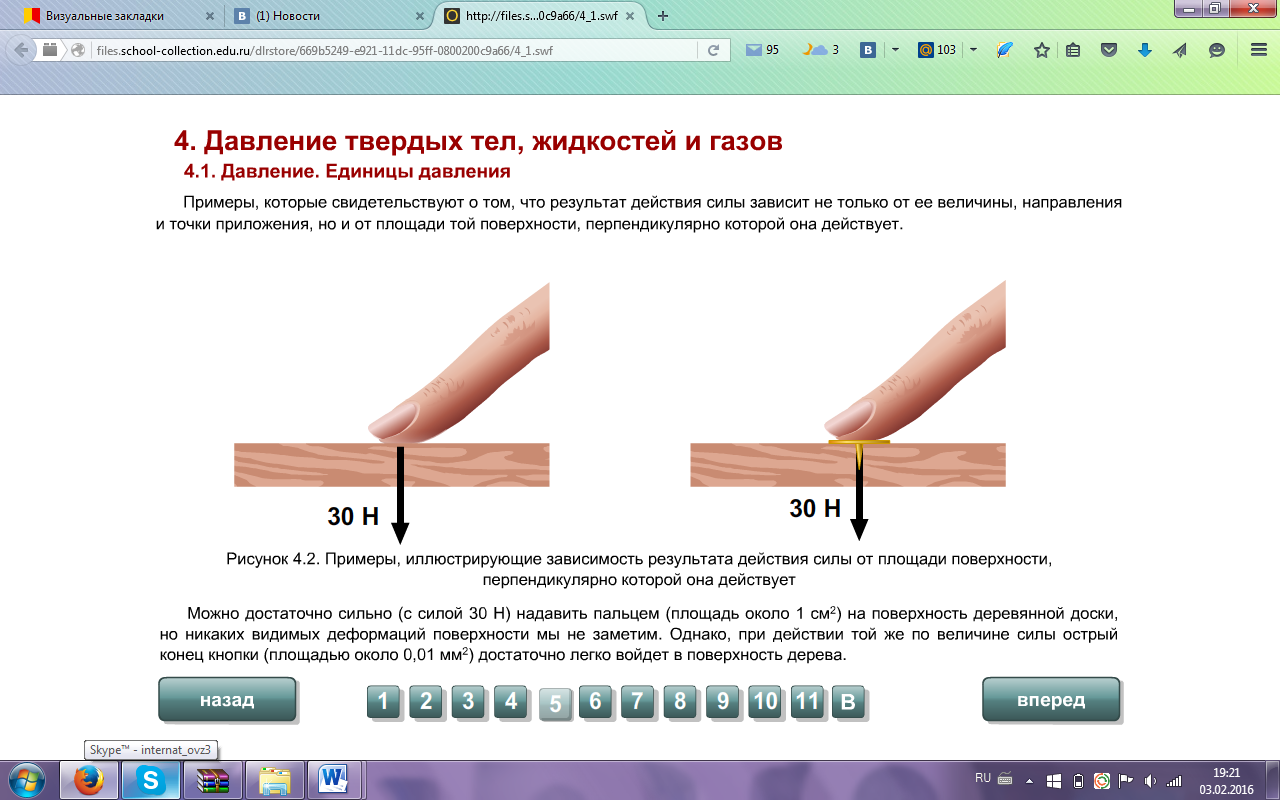 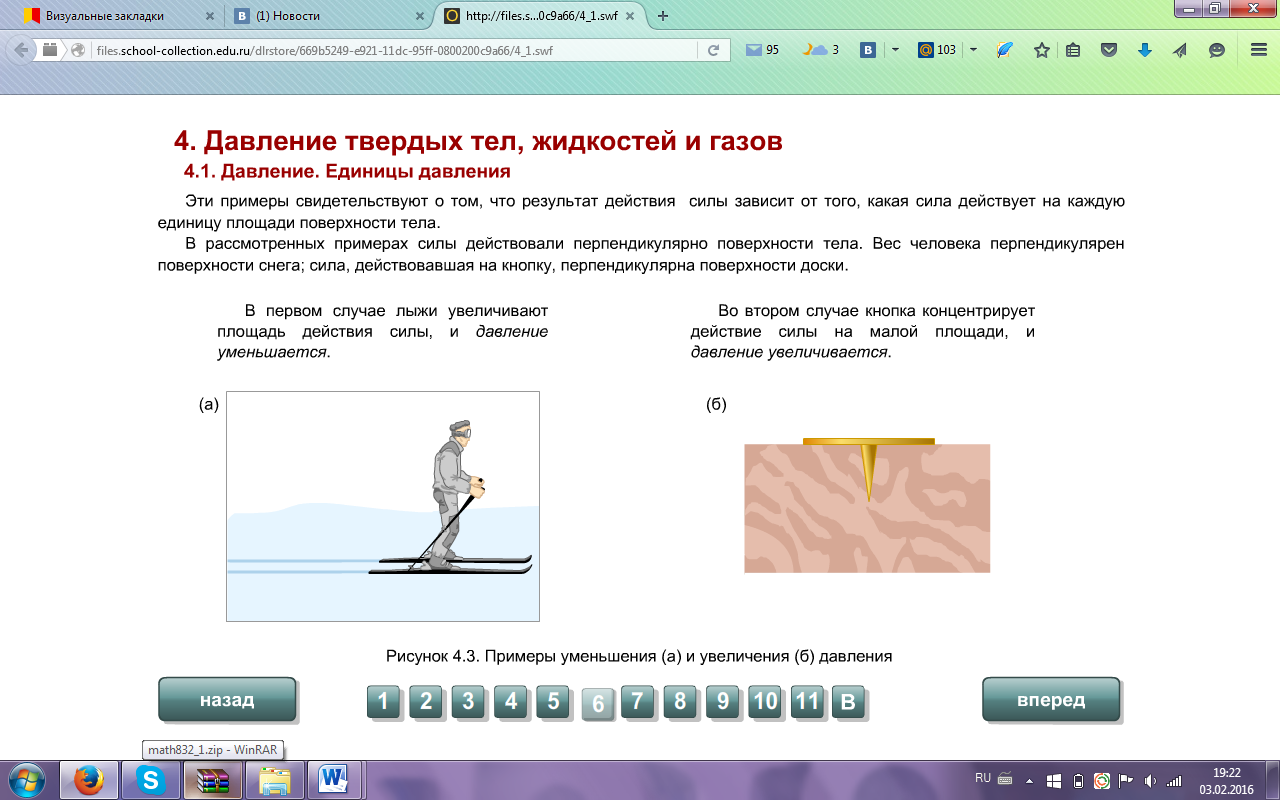 Решает проблему.Делает вывод: результат действия силы зависит от площади той поверхности, перпендикулярно которой она действует.Регулятивные: волевая саморегуляция в ситуации затруднения.Коммукативные: выражение своих мыслей, аргументация своего мнения.Познавательные: проблема выбора эффективного способа решения, умение применять знания для практических задач.34.Целеполагание и мотивацияОбеспечение мотивации учения ребенком, принятие им целей урокаВопросы: что надо уметь делать, чтобы решить такую задачу?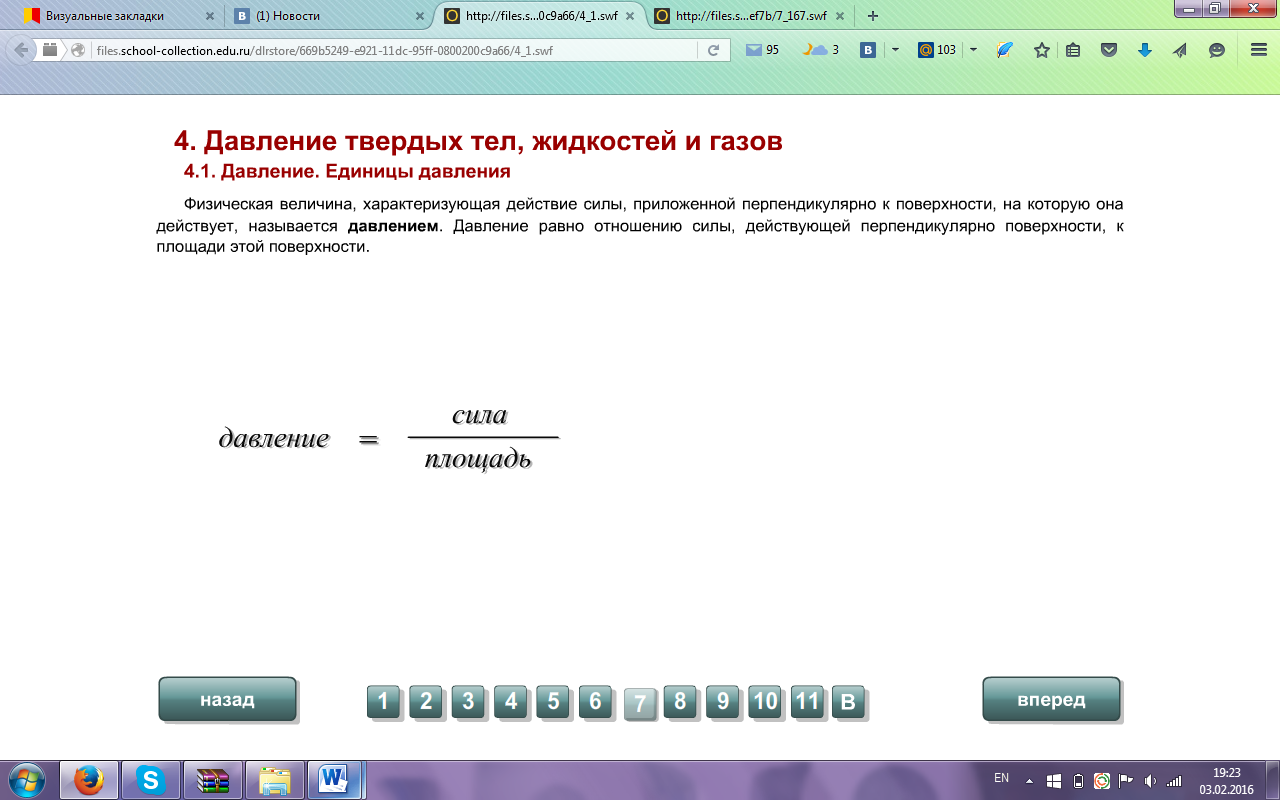 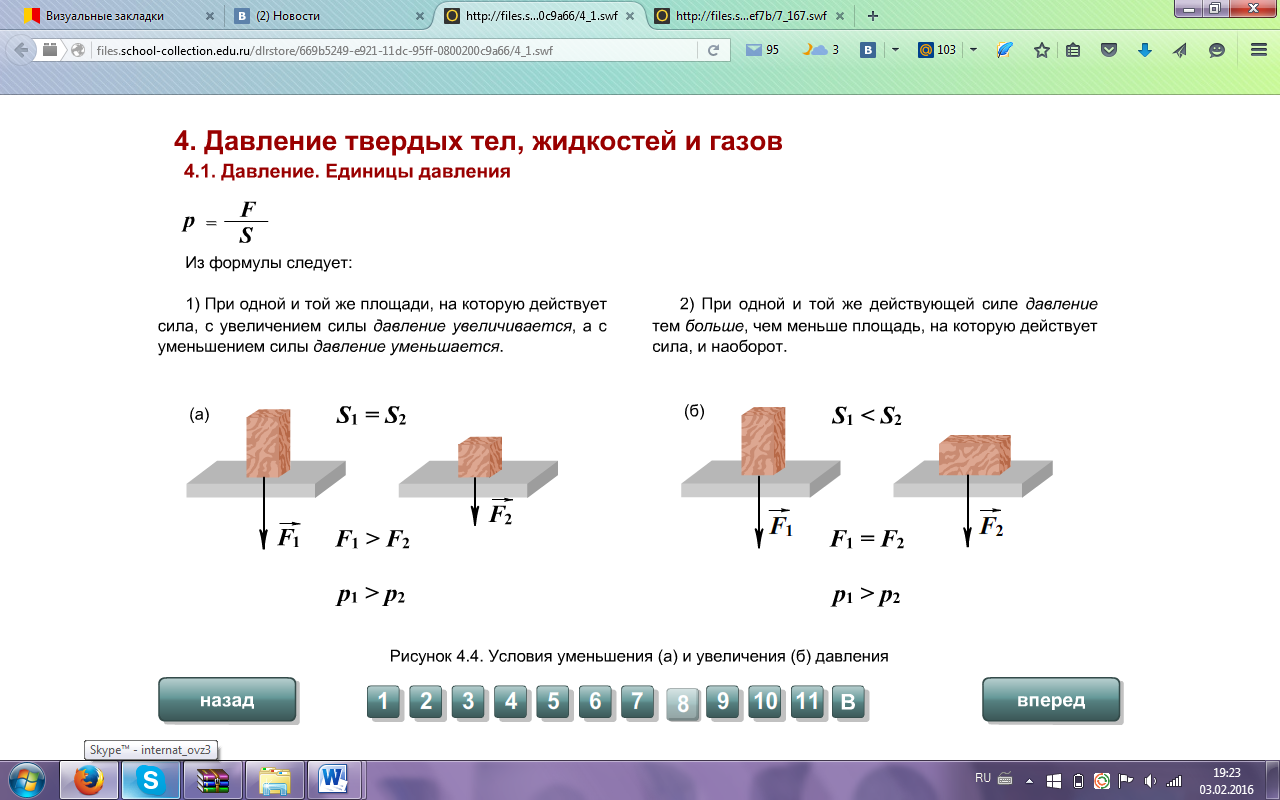 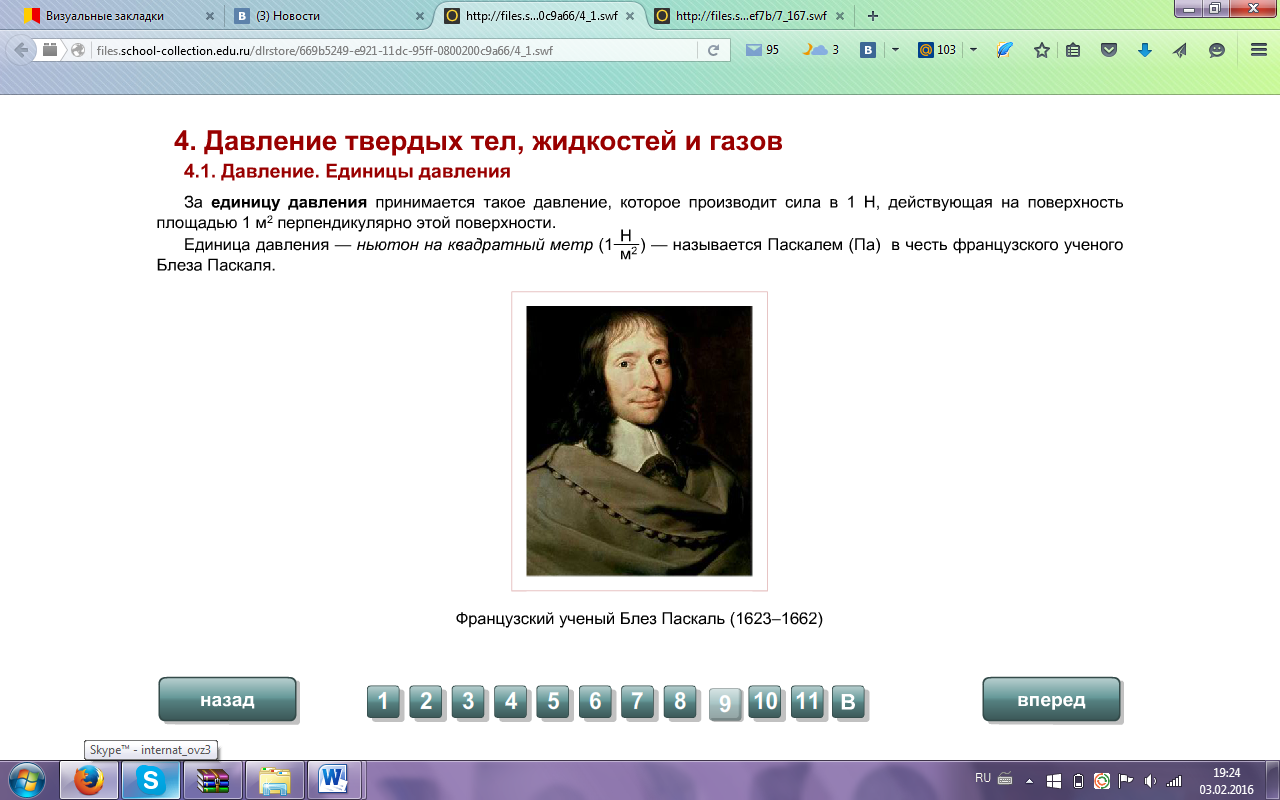 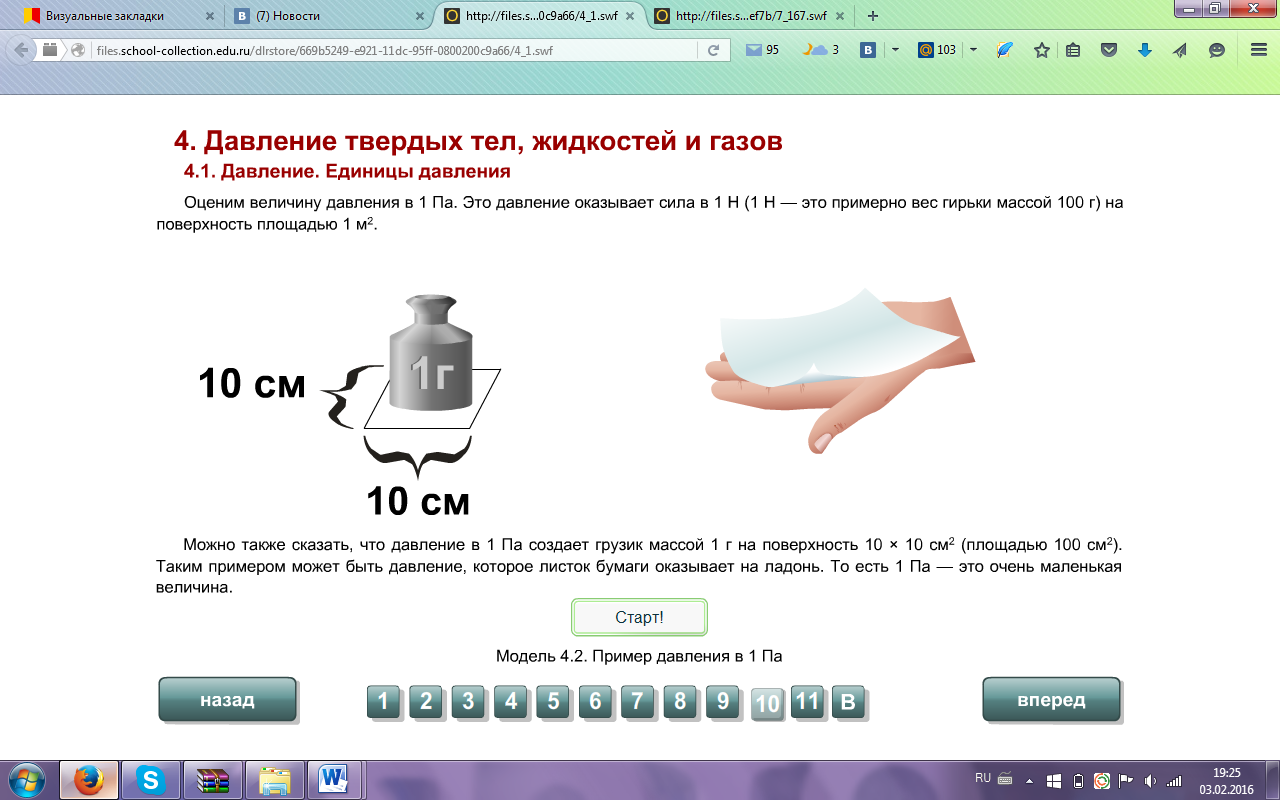 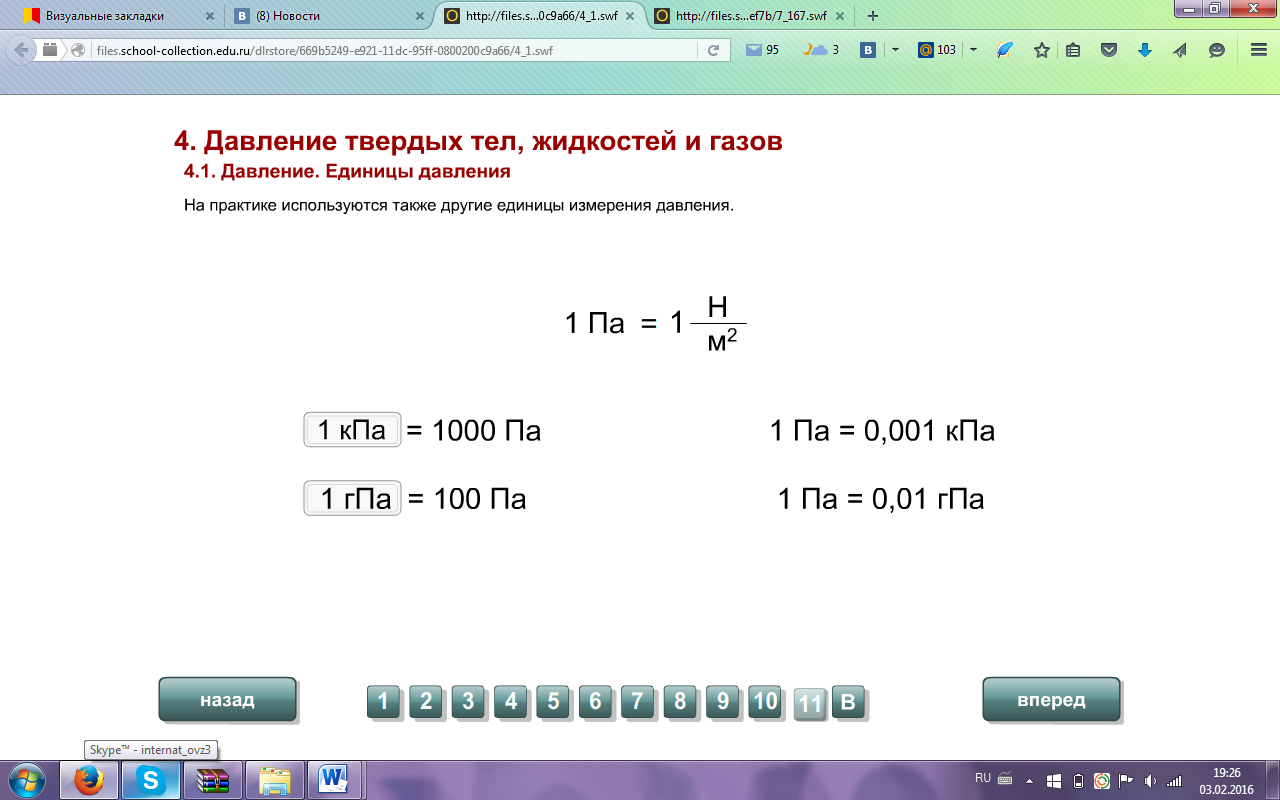 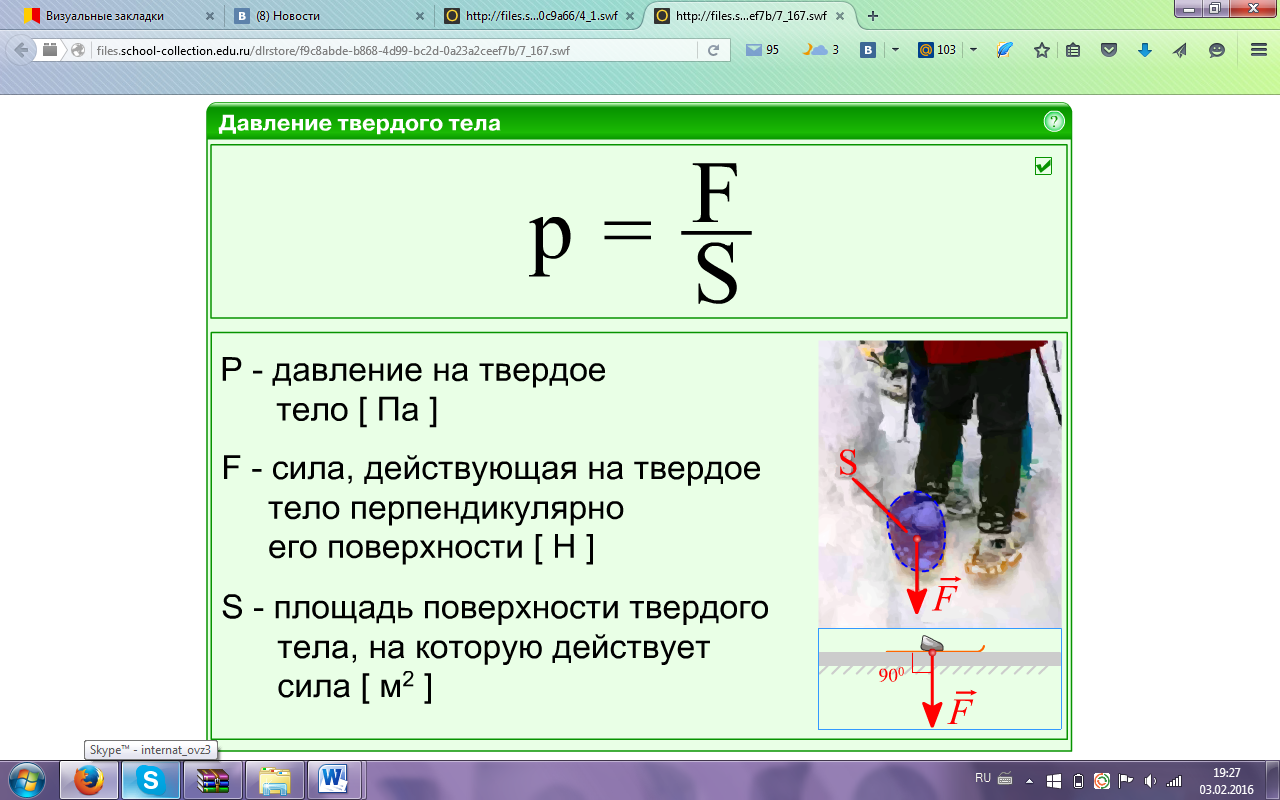  Формулирует тему и  цель урока, записывает в тетрадь.Дает ответ на вопросы учителя, записывает формулы. Регулятивные: умение  действовать по плану; Принимает познавательную цель и сохраняет ее при выполнении учебных действий. Коммуникативные: постановка вопросов.Познавательные. Понимать причины и факторы вызывающие давление в твердых телах. 105. Первичное закреплениеВыявление пробелов первичного осмысления изучаемого материала, коррекция пробелов, обеспечение закрепления новых знаний и способов действий, которые необходимы для самостоятельной работы по новому материалуЗадание 1.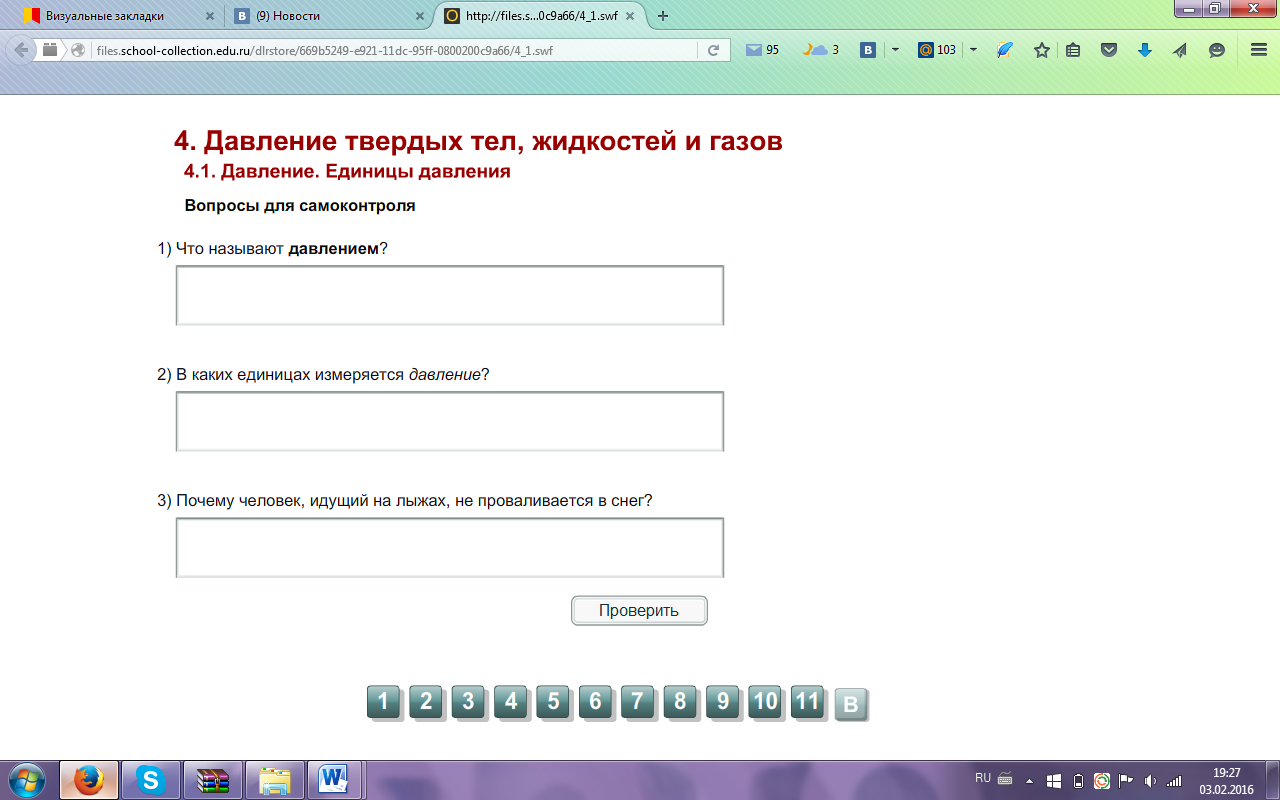 Физкультминутка (приложение 4)Задание 2Пользуясь формулой для определения давления твердого тела, решить две задачи:Определить, с какой силой оса вонзает свое жало в кожу человека, если площадь острия жала равна 3*10-16 м2, а производимое им давление составляет 3*1010 Па.1.Выполняет Выполняет взаимопроверку. 2. Записывает в тетраде результат.Коммукативные: выражение своих мыслей.Познавательные. Анализируют условия и требования задачи.  Выражает структуру задачи разными средствами, выбирает обобщенные стратегии решения.106. Первичный контроль (самостоятельная работа)Выявление качества и уровня усвоенных знаний и способов действий, установление причин выявленных недостатков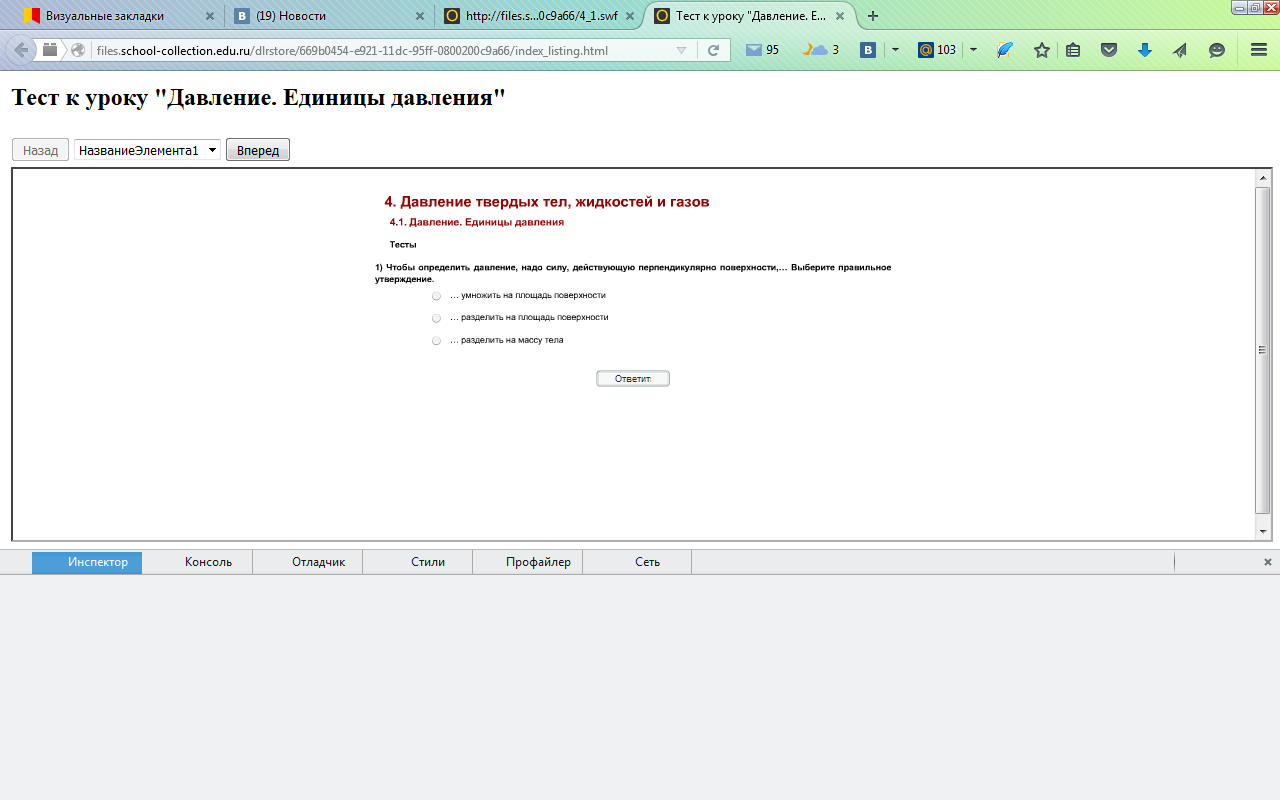 Записывает ответы в бланках теста.Регулятивные: контроль, коррекция, выделение и осознание того,    что уже усвоено и что еще подлежит усвоению, осознание качества и уровня усвоения.Познавательные: анализ, подведение под понятие, выполнение действий по алгоритму.Личностные: положительно относится к учению. Развитие готовности к самостоятельным поступкам и действиям.107.Информация о домашнем заданииОбеспечение понимания учащимся цели, содержания и способов выполнения домашнего задания§33. Ответить на вопросы, выучить новые определения и формулы, решить задачи из упр. 12(1-3).Записывает домашнее заданиеЛичностные: положительно относится к учению. Коммуникативные: Умеет  способность с помощью вопросов добывать недостающую информацию.28.Рефлексия.Дать качественную оценку работы  учащегосяИнициировать рефлексию ребенка по поводу мотивации его собственной деятельности и взаимодействия с учителем.1. Предлагает продолжить предложение «Сегодня на урокеЯ повторил …Я закрепил …Я научился …Я узнал …»2. Предлагает отметить в карточке то высказывание, которое больше всего подходит к  работе на уроке3. Выставляет оценку1. Отвечает на вопросы2. Отмечает в карточке(приложение №5)Познавательные: рефлексия способов и условий действия, адекватное понимание причин успеха и неудач, контроль и оценка процесса и результатов деятельности.Коммуникативные: умение выражать свои мысли, аргументация своего мнения.3